Name__________________________________________Hour______________Lesson 4.4 	Finding Areas and PerimetersWhat is the equation for area of a rectangle?What is the equation for perimeter of a rectangle?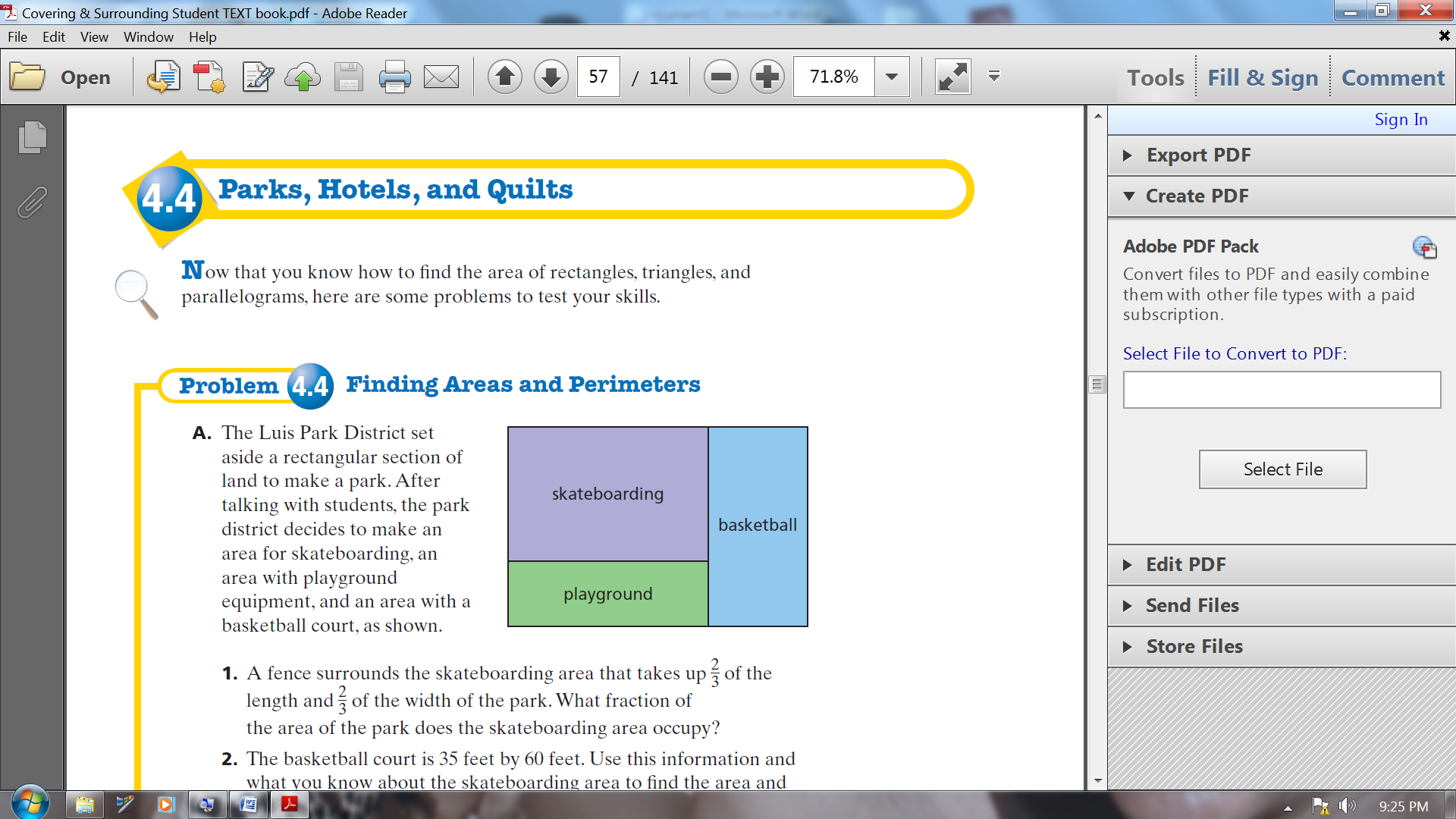 A fence surrounds the skateboarding area that takes up 2/3 of the length and 2/3 of the width of the park.   Length = Width= Area = The basketball court is 35 feet by 60 feet.  What is the area of the basketball court?  ___________________Show how you got your answer. What is the perimeter of the basketball court? ________________________Show how you got your answer.What is the equation for area of a triangle?_____________________________Sketch an equilateral triangle with a base that has a base of 646 feet and height that is 560 feet.    Determine the area and show how you got your answer.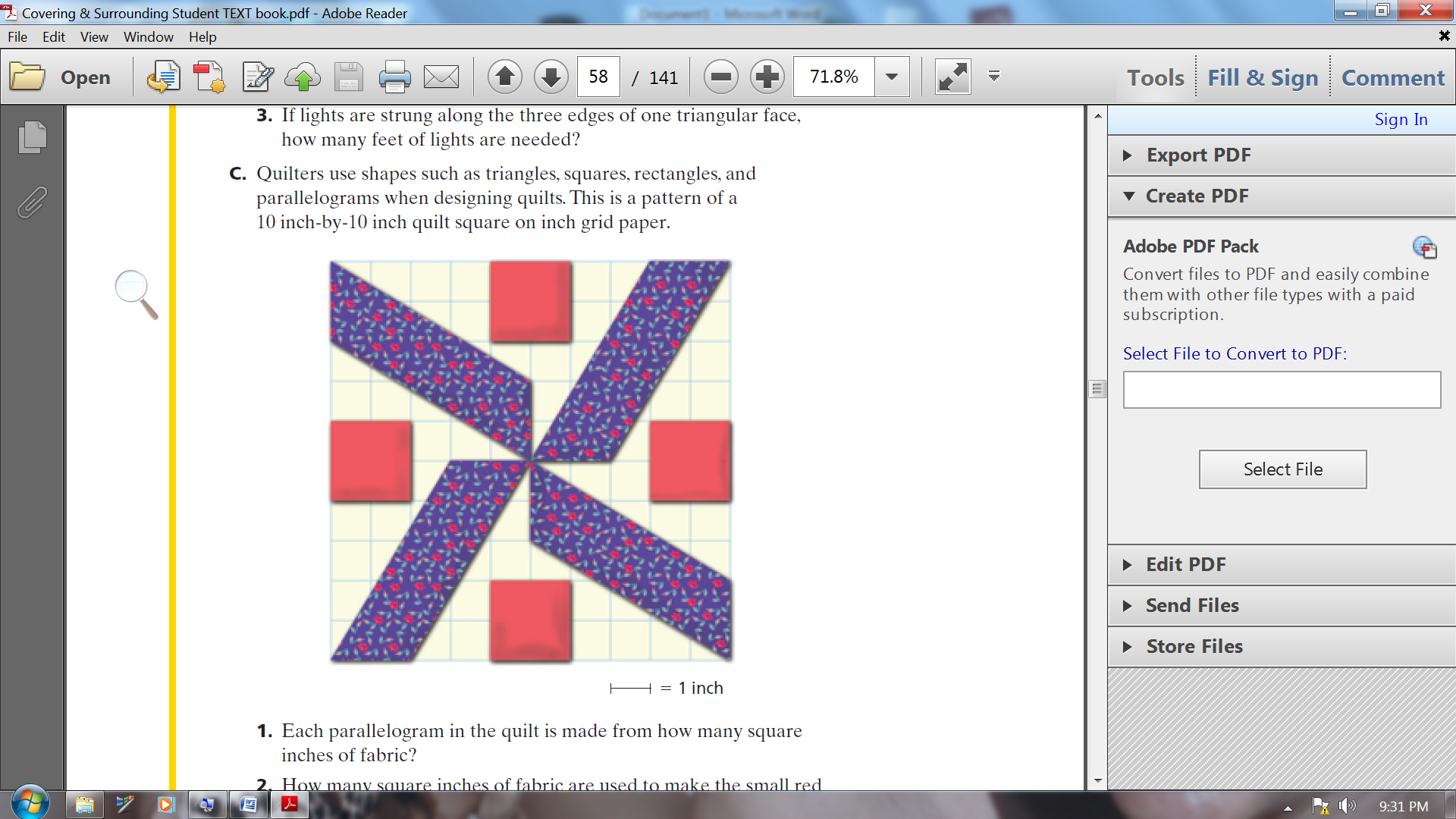 What is the equation for the area of a parallelogram?Each non-rectangular parallelogram in the quilt is made from how many square inches of fabric?    _______________ SHOW HOW YOU SOLVE!How many square inches of fabric are used to make a small square in the quilt?  How many squares are in the quilt?_______   How many square inches of fabric are used to make all the squares in the quilt?The squares and the parallelograms will be sewn onto white fabric.   How many square inches of white fabric will be visible?          SHOW your work.